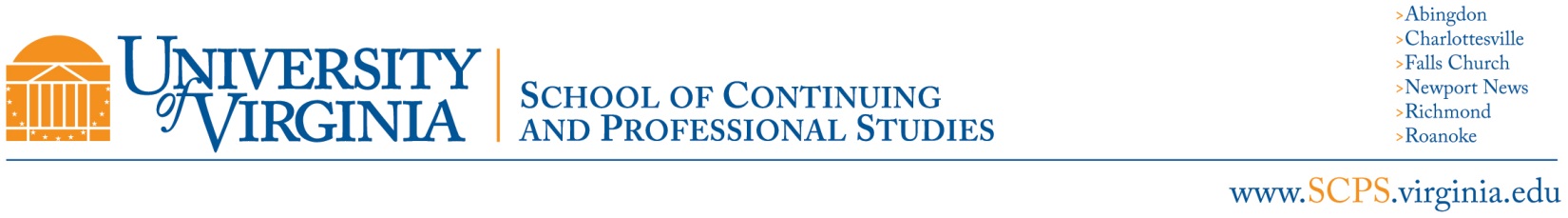 Integrating Technology and Public RelationsGetting Social: How Social Media is Revolutionizing PR SCPS OnlineSpring, 201414Sp NCBM 218-701 (SCPS)Draft syllabus posted December 17, 2013 –please check back for revised syllabus closer to class start date!General InformationClass number: 209032Catalog #: NCBM218 Section 701InstructorRob PasquinucciEmail: rsp7u@virginia.edu robpasq@fuse.netTwitter: @pasquinucr1Blog: robpasq.comOffice Hours: By appointment (virtual); periodic live Twitter help sessions will be announced.Mobile: 513-604-3556 (Cincinnati, Ohio. Eastern Time Zone)Required materialsText: The New Rules of Marketing and PR by David Merriman Scott Softcover: 208 pages. Publisher: John Wiley & Sons (3rd edition, 2011) ISBN: 978-1-118-02698-4 Technical Specifications: Computer Hardware:Computer with basic audio/video output equipmentInternet access (broadband recommended)Microsoft WordTechnical Support Contacts:Login/Password: scpshelpdesk@virginia.eduUVaCollab: collab-support@virginia.edu BbCollaborate (Elluminate) Support: http://support.blackboardcollaborate.comClass informationThis course examines how the strategic combination of social media and traditional public relations tactics can be used to promote an organization’s image, share its messages and build its brand. The class will explore the latest technology, best practices and social media’s role in the marketing mix through a case study approach. Format: This course is organized with the assumption that students remain up to date with reading and all other learning activities. Although this course will be conducted using a variety of online tools - students are expected to take an active role in online class activities each week. Evaluation of learning activities and examinations shall follow the patterns of professional practice as closely as possible. While materials will be presented through UVA Collab and other electronic means, successful completion of this course requires the same amount of time and effort as an in-person class. Students will have some more flexibility about when to complete class work, but the expectation is that the work is completed by deadlines established by the instructor. U.Va. PoliciesSCPS Grading Policies: Courses carrying a School of Continuing and Professional Studies subject area use the following grading system:  A+, A, A-; B+, B, B-; C+, C, C-; D+, D, D-; F.  S (satisfactory) and U (unsatisfactory) are used for some course offerings. For noncredit courses, the grade notation is N (no credit). Students who audit courses receive the designation AU (audit). The symbol W is used when a student officially drops a course before its completion or if the student withdraws from an academic program of the University. Please visit SCPS GradesUniversity Email Policies: Students are expected to check their official U.Va. email addresses on a frequent and consistent basis to remain informed of University communications, as certain communications may be time sensitive. Students who fail to check their email on a regular basis are responsible for any resulting consequences.University of Virginia Honor System:  All work should be pledged in the spirit of the Honor System at the University of Virginia The instructor will indicate which assignments and activities are to be done individually and which permit collaboration. The following pledge should be written out at the end of all quizzes, examinations, individual assignments and papers:  “I pledge that I have neither given nor received help  on this examination (quiz, assignment, etc.).”  The pledge must be signed by the student. For more information please visit Honor SystemSpecial Needs: It is the policy of the University of Virginia to accommodate students with disabilities in accordance with federal and state laws. Any SCPS student with a disability who needs accommodation (e.g., in arrangements for seating, extended time for examinations, or note-taking, etc.), should contact the Student Disability Access Center (SDAC) and provide them with appropriate medical or psychological documentation of his/her condition. Once accommodations are approved, it is the student’s responsibility to follow up with the instructor about logistics and implementation of accommodations. Accommodations for test taking should be arranged at least 14 business days in advance of the date of the test(s). Students with disabilities are encouraged to contact the SDAC: 434-243-5180/Voice, 434-465-6579/Video Phone, 434-243-5188/Fax. Further policies and statements available: U.Va. Department of Student Health For further policies and statements about student rights and responsibilities, please see U.Va  Website (http://www.scps.virginia.edu/audience/students)For further policies and statements about student rights and responsibilities, please see U.Va  Website (http://www.scps.virginia.edu/audience/students)Week’s topicReadingsOther deliverables3/24 Week 1: PR TodayOverview of the history of the field, the influence of social media, emerging trends etc. David Meerman Scott Ch. 1-3Case studies as posted on UVA Collab.Introductory briefDiscussion board 3/31 Week 2: Social Media Planning Exploration and activities designed to better understand effective social media/PR campaign planning David Meerman Scott Ch. 4-7Class discussion board4/7 Week 3: Social Media Planning Part 2; Content Marketing & Blogger OutreachContinued discussion of social medDavid Meerman Scott Ch. 11-17Social media cadence4/14 Week 4: Legal and ethical considerationsCase studies postedOnline class discussion4/21 Week 5: Evaluating and measuring social media effortsCase studiesOnline class discussion 4/28 Week 6: Leveraging new technology platformsPosted readingsFinal exam5/5 Week 7: Review/applying what we coverdReview/guest ‘speaker’ presentation/Q&A via TwitterFinal project